Sample Questions for Midterm From studentsSet 1 : Can PahalıList the types of requirements and shortly describe each other.User requirementsStatements in natural language plus diagrams of the services the system provides and its operational constraints. Written for customers.System requirementsA structured document setting out detailed descriptions of the system’s functions, services and operational constraints. Defines what should be implemented so may be part of a contract between client and contractor.Written as a contract between client and contractorSoftware specificationA detailed software description which can serve as a basis for a design or implementation.Written for developersGive one example for library system from each of these requirement types:Functional requirements:
Non-functional requirements:
Domain requirements:List the readers of,Draw the V-model and shortly describe each phase.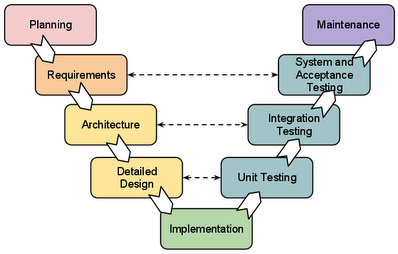 Draw the waterfall model and shortly describe each phase.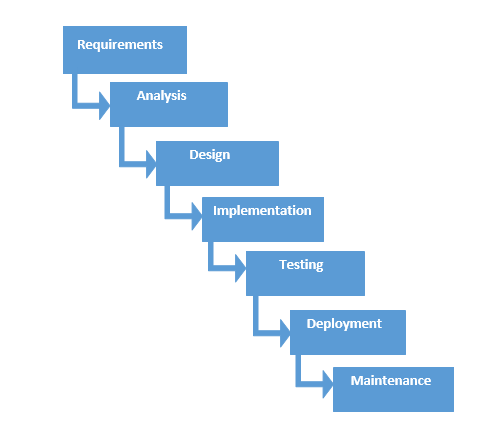 Draw the Evolutionary model as the spiralmodel and shortly describe each phase.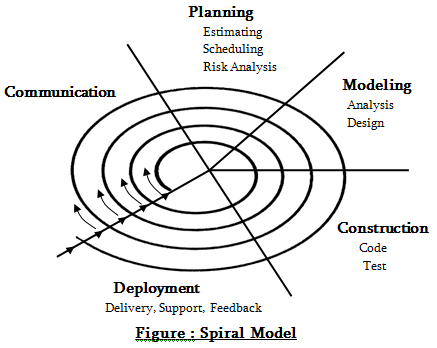 Set  2 Erdogan AlperQ1) Briefly describe what Configuration Management is and which parts does it necessary on software systems?AnsIt is the disciplines and techniques of initiating evaluating and controlling change to software products. And CM is necessary when a software system has many developers and many versions.Q2) List the Origin of ChangesAnsNew business or marketing conditionsNew customer needsReorganization or business growthBudgetary or scheduling constrainsMost changes are justified Q3) Draw Configuration Management ProcessAns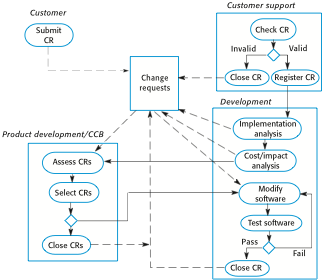 Q4) What is the different between codeline and baselineAnsCodeline normally appy to components of systems but baseline is the component versions that are included in the system.Q5) Draw and explain the storage management using deltas?AnsReduce the disk space required and system simply stores a delta to maintain all system versions 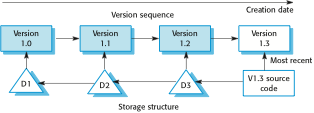 Q6) Difference between white box and black box testing?AnsOn black box testing, tester can only look at the interface of the program but on the other hand white box test, tester can able to study the code to see the logic of the program correct.Q7) What is validation and its techniques?AnsThe requirements that define the system that the customer really wants.Techniques:ReviewPrototypeWriting test casesVerification of propertiesQ8) List requirements checkingAnsValidityConsistencyCompletenessRealismVerifiabilityUser Requirements:System end-usersClient EngineersSystem architectsClient Managers Contractor ManagersSystem Requirements:System end-usersClient EngineersSystem architectsSoftware developers